TEMAT KOMPLEKSOWY :ŁĄKA I JEJ MIESZKAŃCY TEMAT DNIA : W ŚWIECIE MRÓWEK  DATA : 14.05.PROPOZYCJA  1 Rodzic może przeczytać dziecku wiersz J. Brzechwy pt „ Mrówka” i porozmawiać o tym:- jakie zwierzęta występują w wierszu ?- jaki przedmiot trzeba było zwieźć do szkoły ?- czy któś był chętny do pomocy ? - jak myślisz, dlaczego mrówka wykonała to zadanie ?Wół
Miał odwieźć do szkoły stół.

Powiada do osła: "Na wieś
Stół ten do szkoły zawieź."

Osioł pomyślał: "O, źle!"
I rzecze do kozła: "Koźle,

Odwieź ten stół, bardzo proszę,
Dostaniesz za to trzy grosze."

Zawołał kozioł barana:
"Odwieź ten stół jutro z rana."

Baran był na podwórku,
Do psa więc powiada: "Burku,

Odwieź, bo mnie nie ochota!"
Pies wezwał do siebie kota

I warknął: "Kocie-ladaco,
Ty zająć się masz tą pracą!"

Kot stołu wieźć nie zamierza,
Przywołał w tym celu jeża.

Jeż myśli: "Gdzie stół, gdzie szkoła?"
Więc szczura do siebie woła

I mówi: "Do pracy, szczurze,
Stół odwieź szybko, a nuże!"

Szczur chciał się myszą wyręczyć,
Lecz mysz nie lubi się męczyć,

Więc rzecze do żaby: "Żabo,
Stół odwieź, bo mnie jest słabo."

Żaba jaszczurkę zoczyła:
"Jaszczurko, bądź taka miła,

Najmocniej proszę cię, zawieź
Stół ten do szkoły na wieś."

Jaszczurka w pobliskich gąszczach
Zdołała dostrzec chrabąszcza:

"Stół odwieź, chrabąszczu drogi,
Bo bardzo bolą mnie nogi."

Lecz chrabąszcz to okaz lenia,
Powiada więc od niechcenia:

"Wiesz, mucho, zamiast tak brzęczeć
Mogłabyś mnie wyręczyć."

Mucha do mrówki powiada:
"Jest to okazja nie lada,

Stół trzeba odwieźć do szkoły.
Ty lubisz takie mozoły."

Mrówka,
Nie mówiąc nikomu ani słówka,
Chociaż nie była zbyt rosła,
Wzięła stół i do szkoły zaniosła.PROPOZYCJA 2 Rodzic może przedstawić dziecku budowę mrówki i odczytać  ciekawostki na temat życia  mrówek :Mrówki  mają określone  miejsce  w  grupie  oraz  obowiązki.  Robotnice  budują gniazdo,bronią go, zbierają pożywienie. Królowa składa jaja.Bardzo ważne dla mrówek są czułki, które służa do orientacji w przestrzeni. W ychodząc z mrowiska, mrówka wraca tą samą  drogą,  rozpoznając pozostawiony wcześniej zapach.  Mrówki zjadają owady występujące w lesie oraz ich larwy i poczwarki, są bardzo pożyteczne, są pokarmem dla innych zwierząt np.dla dzięcioła. Zjadając fragmenty nasion przenoszą je w różne miejsca i przy okazji rozsiewają.Zakładają podziemne gniazda i użyźniają glebę. Mrowisk  nie wolno niszczyć. 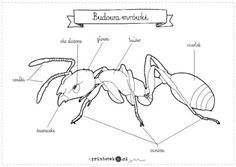 Edukacyjny film  dla dzieci o mrówkach:     https://www.youtube.com/watch?v=4giCKXHP660Warto również  znaleźć  mrówki i mrowiska w najbliższej okolicy.PROPOZYCJA 3 Rodzic może wykonać wraz z dzieckiem kartę pracy str. 43- kolrowanie rysunku mrowiska. Rysowanie po sladach rysunku mrówki.